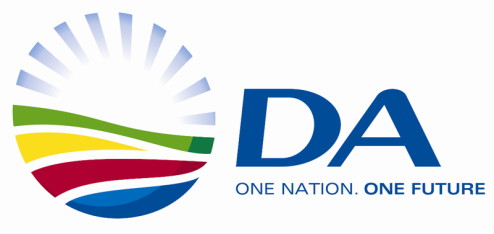 _______________________________________________________________________________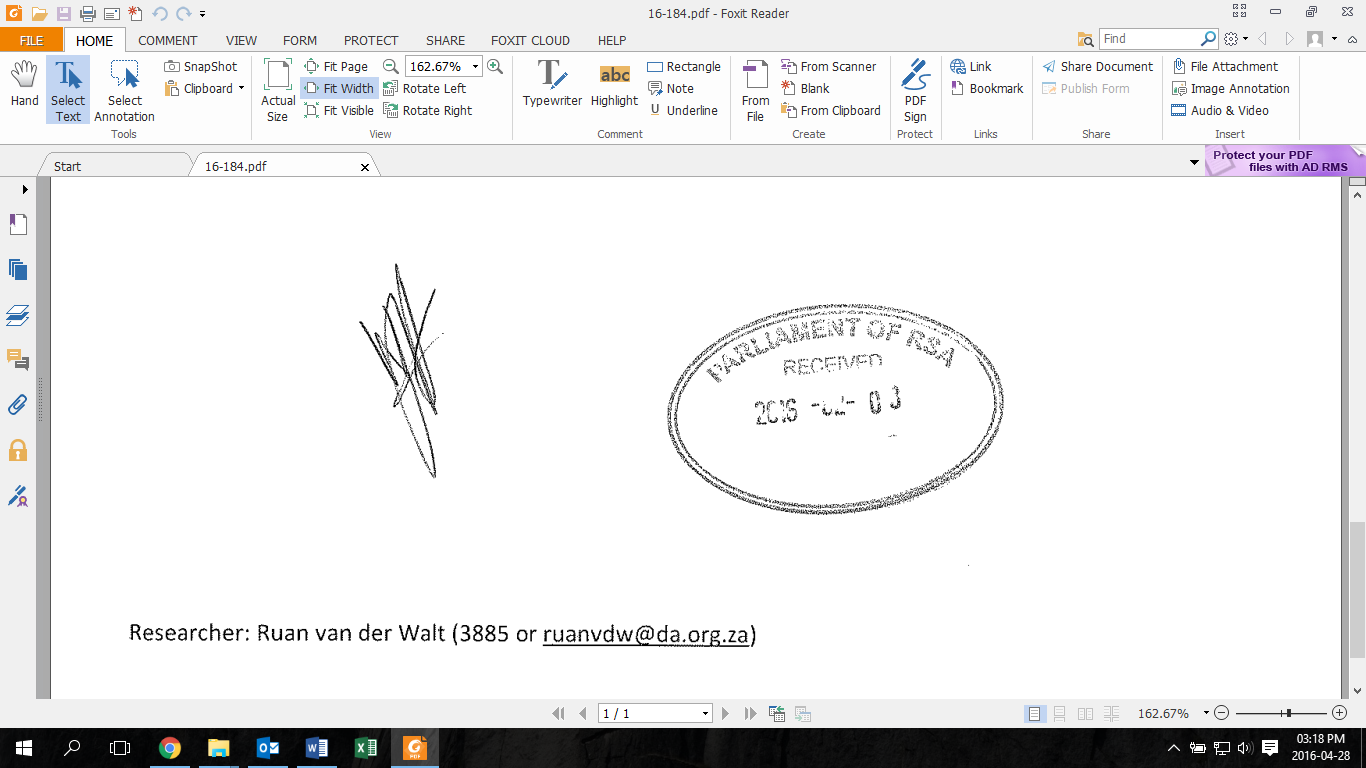 Internal Ref Number:Internal Ref Number:0527-2022Submission Date:Submission Date:30.08.202230.08.202230.08.2022Question Asked By:Question Asked By:Mr HS GumbiMr HS GumbiMr HS GumbiQuestion Asked To:Question Asked To:Minister of Agriculture, Land Reform and Rural DevelopmentMinister of Agriculture, Land Reform and Rural DevelopmentMinister of Agriculture, Land Reform and Rural DevelopmentQuestion:Question:Question:Question:Question:1. 2.The Kokstad Municipal Manager Mr Sipho Zwane has openly confirmed that your department has applied for an urgent court interdict to prevent the invasion. (a) Whether she will confirm if  this has been done; (b) what are the full details of the status of the interdict, if non, (c) has your department considered an interdict and  (d) if so, why did the department not proceed with it;If the above is not true; (a) why did the department not get an urgent interdict; (b) how will the department compensate the intended beneficiaries?The Kokstad Municipal Manager Mr Sipho Zwane has openly confirmed that your department has applied for an urgent court interdict to prevent the invasion. (a) Whether she will confirm if  this has been done; (b) what are the full details of the status of the interdict, if non, (c) has your department considered an interdict and  (d) if so, why did the department not proceed with it;If the above is not true; (a) why did the department not get an urgent interdict; (b) how will the department compensate the intended beneficiaries?The Kokstad Municipal Manager Mr Sipho Zwane has openly confirmed that your department has applied for an urgent court interdict to prevent the invasion. (a) Whether she will confirm if  this has been done; (b) what are the full details of the status of the interdict, if non, (c) has your department considered an interdict and  (d) if so, why did the department not proceed with it;If the above is not true; (a) why did the department not get an urgent interdict; (b) how will the department compensate the intended beneficiaries?The Kokstad Municipal Manager Mr Sipho Zwane has openly confirmed that your department has applied for an urgent court interdict to prevent the invasion. (a) Whether she will confirm if  this has been done; (b) what are the full details of the status of the interdict, if non, (c) has your department considered an interdict and  (d) if so, why did the department not proceed with it;If the above is not true; (a) why did the department not get an urgent interdict; (b) how will the department compensate the intended beneficiaries?